Таблица для размещения на сайтах информацию 01.11.2023 год №ФИО педагога/тех.персоналаНаименование организации, должностьФото3*4Нагрузка и расписание№ приказа и дата назначенияКакую категорию имеет, приказ № дата присвоения, наличие сертификатовСведения о перевдижении по образовательным учреждениям (приказ об увольнении №, дата, куда был трудоустроен)1Ералинов Аскар РустемовичКГУ «Общеобразовательная школа села Тайбай» директор школы ,учитель физического культура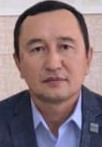 9 часа01.09.199107.08.2011Присвоение № 98 от 30.06.2023 год Педагог-эксперт«Инновационный менеджмент в управлении школой»-2022 год2Омарова Айгуль МасгутовнаКГУ «Общеобразовательная школа села Тайбай» Завуч по УВР учитель казахского языка и литературы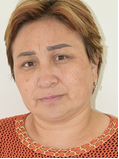 9 часа№16 от 01.09.2015 №68 п5 от 03.09.1999 Присвоение №110 от 28.06.2022 Третье категория по завучамПрисвоение № 98 от 30.06.2023 год по предметом Педагог- модератор «Қазақ тілі» және «Қазақ әдебиеті» пәні педагогтерінің базалық және пәндік құзіреттіліктерін дамыту(5-9 сынып) №0535077ҚРБжҒМ «Өрлеу» біліктілікті арттыру ұлттық орталығы АҚ 2022 ж3Абишева Лаззат АуелбековнаКГУ «Общеобразовательная школа села Тайбай» ЗавучВРУчитель математики 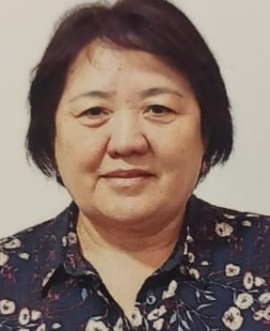 9 часа№ 175 п7 от 01.09.1994 гЗавуч Вр №118 от 06.09.2011 Присвоение №110 от 28.06.2022 Третье категория по завучам«Развитие предметных компетенций учителей математики 5-9 классо» №  АО Национальный центр повышенияквалификации «Өрлеу 2022 год»4Жаншуаков Джамбул ЖанатовичКГУ «Общеобразовательная школа села Тайбай» 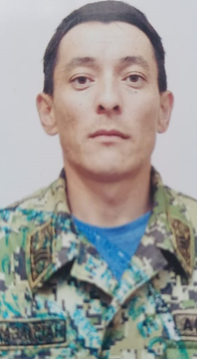 2 часа№92 п3от 08.08.2008№1523от 25.12.2019 г годПрисвоение педагог эксперт5Досмаганбетова Гульнур БулатовнаКГУ «Общеобразовательная школа села Тайбай» учитель начального класса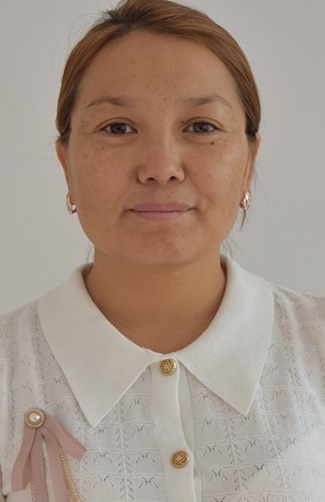 16 часа№665, п 3 № от 20.08.2020 Присвоение№73 от 25.12.2021педагог -модератор6Варнат Мария ЯковлевнаКГУ «Общеобразовательная школа села Тайбай» учитель начального класса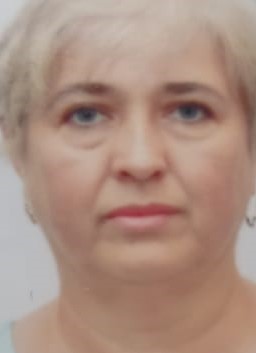 16 часа№22 от 01.09.2023 Присвоение№73 от 25.12.2021педагог -модератор7Батталова Бахытжамал ШайзадаевнаКГУ «Общеобразовательная школа села Тайбай» учитель начального класса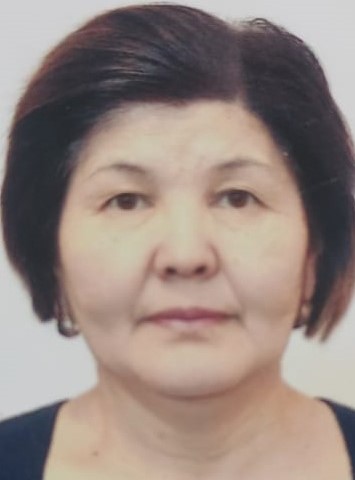 18 часа№252 от 13.08.1992 гПрисвоение №28 от 19.06.2023 г Педагог-модератор  «Бастауыш сынып мұғалімдерінің «Математика», «Қазақ тілі» және «Әдебиеттік оқу» пәндері бойынша пәндік құзіреттіліктерін дамыту (1-4 сынып) №0536086 2022жыл 8Мамбур Наталья ВикторовнаКГУ «Общеобразовательная школа села Тайбай» учитель начального класса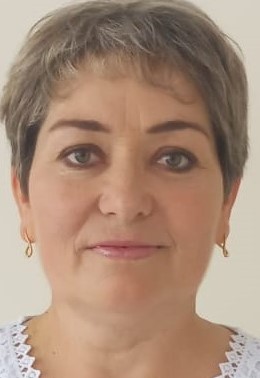 16 часа№119 от 08.09.2011 Присвоение №28 от 19.06.2023 г Педагог-модератор  9Аманжолова Зарина КуатовнаКГУ «Общеобразовательная школа села Тайбай» учитель начального класса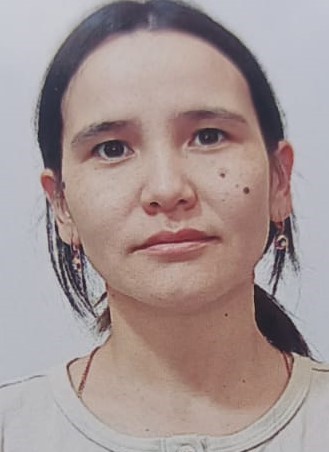 18 часа №44 от 25.12.2015  26 қазан 2023 жыл № 54  негізге ала отырып  Ерейментау ауданы білім беру ұйымдарының педагог қызметкерлерінің санаттары сақталуына байланысты  (қаңтар-маусым)  Екінші  санатта қалды  «Бастауыш сынып мұғалімдерінің «Математика», «Қазақ тілі» және «Әдебиеттік оқу» пәндері бойынша пәндік құзіреттіліктерін дамыту (1-4 сынып) №053608310Мукашева Самал ДюсенбаевнаКГУ «Общеобразовательная школа села Тайбай» учитель начального класса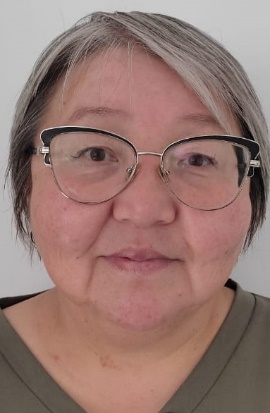 18 часа№354 от 30.08.199323 қазан 2023 жыл №173ж/қ негізге ала отырып  Ақмола облысы білім беру ұйымдарының педагог қызметкерлерінің санаттары сақталуына байланысты  (қаңтар-маусым)  Бірінші санатта қалды  11Кирсакова Арина ИвановнаКГУ «Общеобразовательная школа села Тайбай» учитель начального класса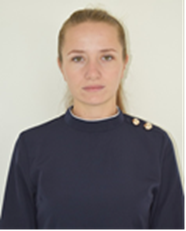 16 часа№639 ,п 1 от 20.08.2020 12Аманжолова Акмарал АмантаевнаКГУ «Общеобразовательная школа села Тайбай» воспитатель предшколы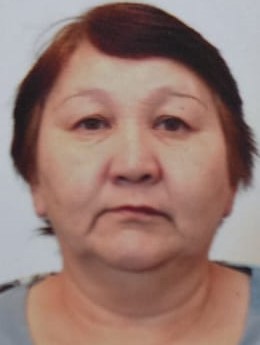 20 часа№131 п3 от 14.09.1995 «Баланы ерте дамыту бағдарлары»біліктілік арттыру курсы НЗМ»ДББҰпедагогикалық шеберлік орталығы 2023 ж13Жапабаева Айнур МасгутовнаКГУ «Общеобразовательная школа села Тайбай» учитель казахского языка и литературы 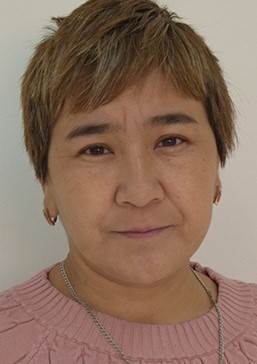 24 часа№76 п1 от 10.10.2005Присвоение№ 82 от 20.06.2019 .г Педагог -модератор «Развитие предметных компетенций учителей казахского языка и литературы (5-9 класс) АО Национальный центр повышенияквалификации «Өрлеу 2022 год»14Рахат АйсұлуКГУ «Общеобразовательная школа села Тайбай» учитель казахского языка и литературы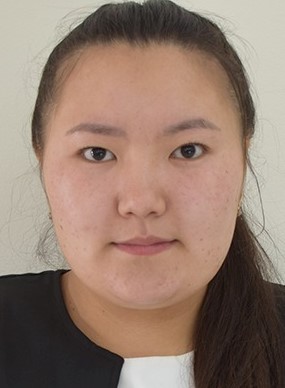 25 часа№61 от 01.09.2022«Развитие предметных компетенций учителей казахского языка и литературы(10-11 класс)15Сардарбекова Галия ГаббасовнаКГУ «Общеобразовательная школа села Тайбай» учитель русского языка и литературы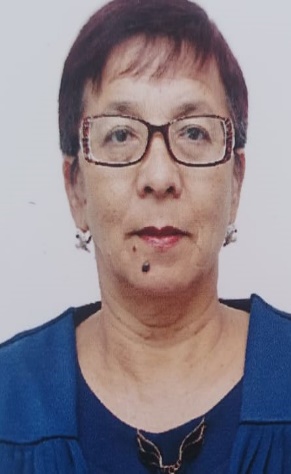 19 часа№344 от 30.08.1984Присвоение №88 от 31.08.2021 год Педагог-модератор 16Абилова Лаззат КунанбаевнаКГУ «Общеобразовательная школа села Тайбай» учитель английского языка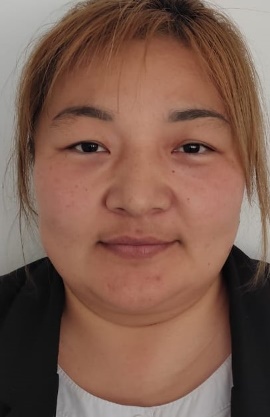 16 час01.09.2016 №35Присвоение№ 82 от 20.06.2019  .г Педагог -модератор«Развитие предметных компетенций учителей англиского языка202217Молдабаева Айнур ЕрмековнаКГУ «Общеобразовательная школа села Тайбай» учитель английского языка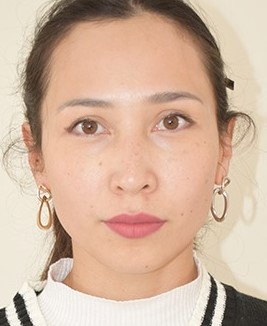 10 час№759 п1 от 10.09.2020 «Совершенствование предметных компетенции учителя английского языка по сложным темам в рамках учебной программы для 5-9 классов №0636001 2023 год18Залесов Дмитрий ВальеровичКГУ «Общеобразовательная школа села Тайбай» учитель английского языка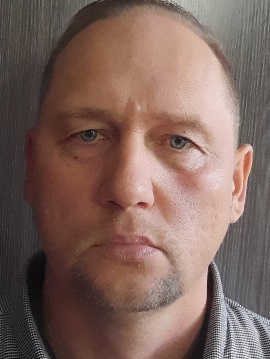 16 час№220 от 01.09.2013«Развитие предметных компетенций учителей англиского языка 202219Жагипарова Кульзария ЖанабаевнаКГУ «Общеобразовательная школа села Тайбай» учитель математики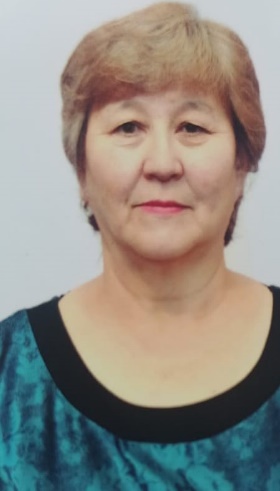 14 час№90 п2 от 20.08.2003 Принять по договору №22 трудовой договор №53 от 01.09.2023 «Развитие предметных компетенций учителей математики 5-9 классо» №0535236 АО Национальный центр повышенияквалификации «Өрлеу 2022 год»20Ахмет БұлбұлКГУ «Общеобразовательная школа села Тайбай» учитель математики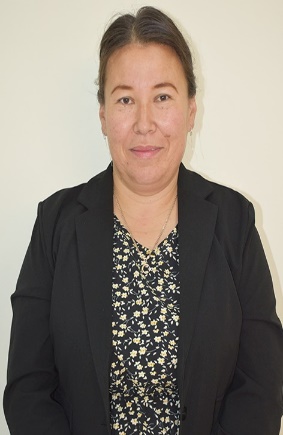 10 час№64 п4 от 09.02.2009 Присвоение №28 от 19.06.2023 г Педагог-модератор  «Развитие предметных компетенций учителей истории (5-9 класс) №0535231 АО Национальный центр повышенияквалификации «Өрлеу 2022 год»Ахмет БұлбұлКГУ «Общеобразовательная школа села Тайбай» учитель физики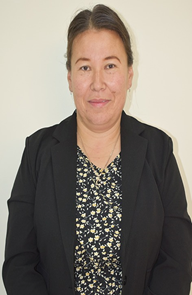 12 час№64 п4 от 09.02.2009 Присвоение№ 82 от 20.06.2019.г Педагог -модератор21Друзик Елена ГригорьевнаКГУ «Общеобразовательная школа села Тайбай» учитель математики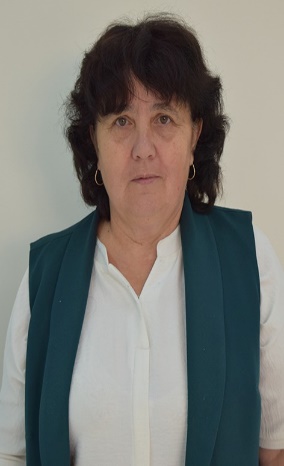 15 час№78 от 10.02.1988Присвоение №28 от 19.06.2023 г Педагог-модератор  Урок математики в школе: фокусы и стратегии улучшений" № июнь 2022г НИШ Друзик Елена ГригорьевнаКГУ «Общеобразовательная школа села Тайбай» учитель информатики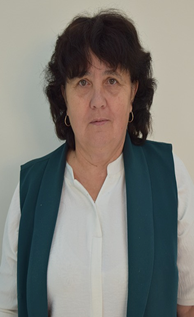 5.5 час№78 от 10.02.198822Шпекбаева Айдана КунакбаевнаКГУ «Общеобразовательная школа села Тайбай» учитель информатики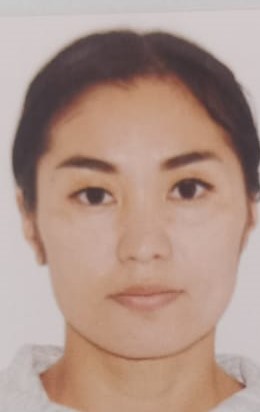 15 час№52 от 01.09.2023 №1027 от 25.12.2020 Педагог-эксперт»«Информатика мұғалімдерінің пәндік құзіреттіліктерін дамыту НЗМ ДББҰ Педагогикалық шеберлік орталығы 2021 ж23Дюсенбаева Алтын ТемирбаевнаКГУ «Общеобразовательная школа села Тайбай» учитель истории,релегеведения,прововедение,глоб.компен.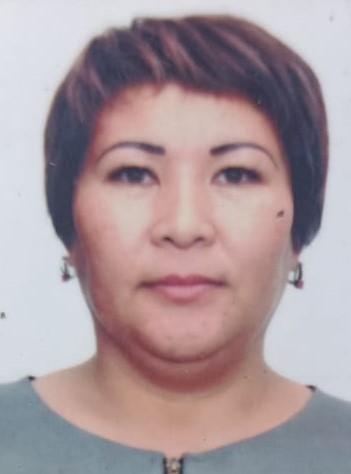 23 час№10 от 01.09.2010Присвоение №47 от 29.08.2023 Педагог модератор «Развитие предметных компетенций учителей истории (5-9 класс) №0534992 «Профилактика религизного экстремиза и терроризма в молодешной среде» №0537395 2022 годАО Национальный центр повышенияквалификации «Өрлеу 2022 год»24Зарымхан АйнагүлКГУ «Общеобразовательная школа села Тайбай» учитель истории глобал.компент.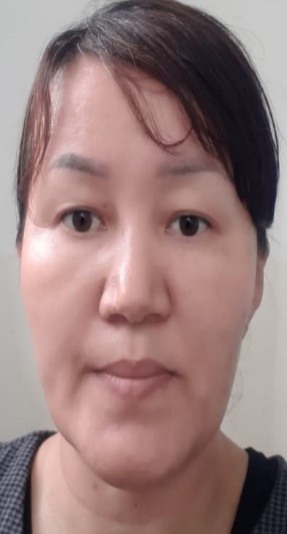 8 час№56 от 17.08.2009Жаһандық құзіреттіліктер»№0537300 -2023«Lesson Study технологиясының негіздері №036979Зарымхан АйнагүлКГУ «Общеобразовательная школа села Тайбай» географии .естествезнан.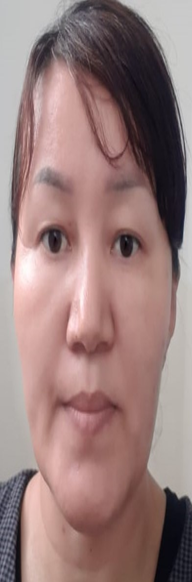 14 час№56 от 17.08.200925Кирсакова Ольга ВладимировнаКГУ «Общеобразовательная школа села Тайбай» учитель истрии.глобал.компет.релегеведен,правоведение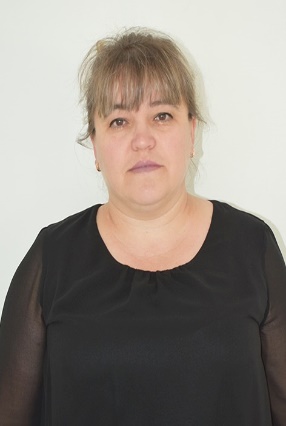 12 час№64 от 21.08.2002 г Присвоение №28 от 19.06.2023 г Педагог-модератор  «Развитие предметных компетенций учителей истории»№0535001 .2022 год «Глобальные компетенции» № 0537513  2023 годАО Национальный центр повышенияквалификации «Өрлеу26Имашев Ардак ЖакашовичКГУ «Общеобразовательная школа села Тайбай» учитель физического культуры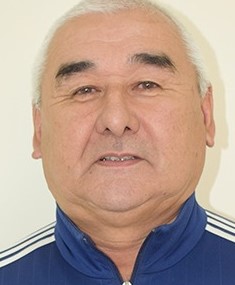 15 час№130 от 02.09.2017с переводом  №55 от 01.09.2023 27Акимбаев Рустем ЕламановичКГУ «Общеобразовательная школа села Тайбай» учитель физического культуры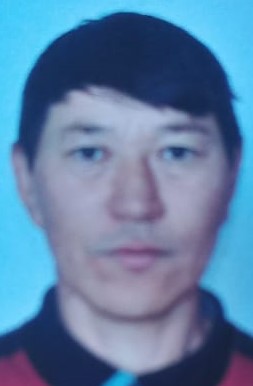 9 час№149 п1 от 03.02.202028Ищук Сергей ЮрьевичКГУ «Общеобразовательная школа села Тайбай» учитель физического культуры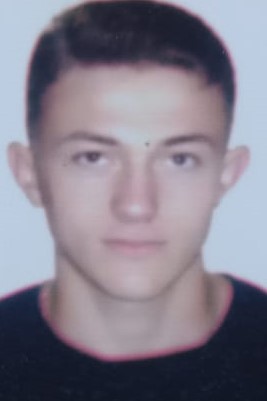 9 час№55 от 01.09.202129Жумашбаев Жанабай КуймжановичКГУ «Общеобразовательная школа села Тайбай» учитель физического культуры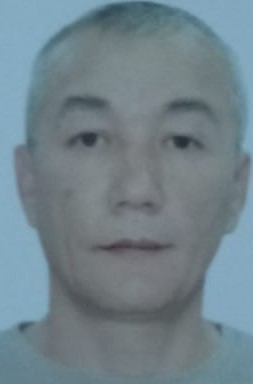 9 час№56 от 01.09.2023 г30Кинаят МакатКГУ «Общеобразовательная школа села Тайбай» учитель музыки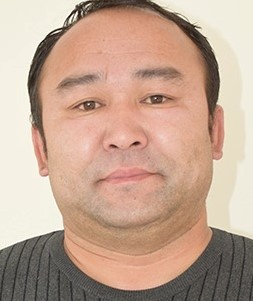 6 час№114а от 02.09.201131Амренова Лаззат Булатовна КГУ «Общеобразовательная школа села Тайбай» учитель музыки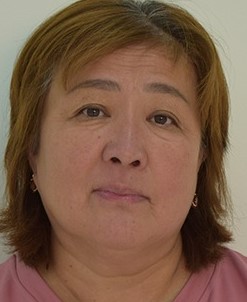 4 час№285 от 12.08.198832Самбетова Сархыткул ТуркпаевнаКГУ «Общеобразовательная школа села Тайбай» учитель химии и биологии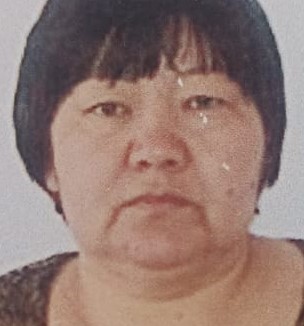 26 час№148 п2 от 09.01.2004«Биология пәні бойынша педагогтердің пәндік құзіреттіліктерін дамыту 10-11 сыныптардың күрделі тақырыптары № 06369332023 33Кабиева Алия Арыновна КГУ «Общеобразовательная школа села Тайбай» учитель труда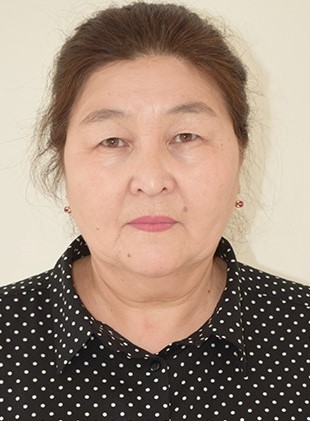 11 час№327 от 07.08.1989«Повышение професиональной компетентностипедагогов в сфере дизайна ихудожественногомоделирования» 2023 годАО Национальный центр повышенияквалификации «Өрлеу